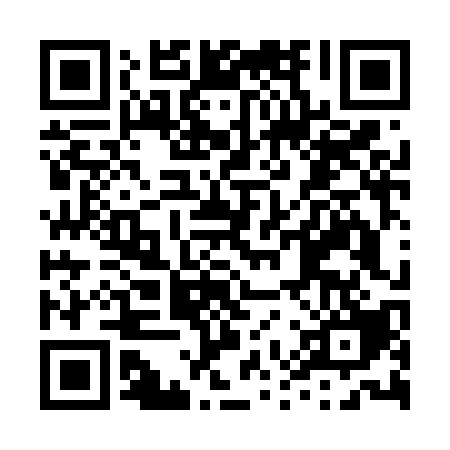 Ramadan times for Antermoia, ItalyMon 11 Mar 2024 - Wed 10 Apr 2024High Latitude Method: Angle Based RulePrayer Calculation Method: Muslim World LeagueAsar Calculation Method: HanafiPrayer times provided by https://www.salahtimes.comDateDayFajrSuhurSunriseDhuhrAsrIftarMaghribIsha11Mon4:524:526:3312:224:236:136:137:4812Tue4:504:506:3112:224:246:156:157:5013Wed4:484:486:2912:224:256:166:167:5114Thu4:464:466:2712:224:266:176:177:5315Fri4:444:446:2512:214:276:196:197:5416Sat4:414:416:2312:214:286:206:207:5617Sun4:394:396:2112:214:296:226:227:5718Mon4:374:376:1912:214:316:236:237:5919Tue4:354:356:1712:204:326:246:248:0020Wed4:334:336:1512:204:336:266:268:0221Thu4:314:316:1312:204:346:276:278:0322Fri4:284:286:1112:194:356:286:288:0523Sat4:264:266:0912:194:366:306:308:0724Sun4:244:246:0712:194:376:316:318:0825Mon4:224:226:0512:184:386:336:338:1026Tue4:204:206:0312:184:396:346:348:1127Wed4:174:176:0112:184:406:356:358:1328Thu4:154:155:5912:184:416:376:378:1529Fri4:134:135:5712:174:426:386:388:1630Sat4:104:105:5512:174:436:396:398:1831Sun5:085:086:531:175:447:417:419:201Mon5:065:066:511:165:457:427:429:212Tue5:035:036:491:165:467:447:449:233Wed5:015:016:471:165:477:457:459:254Thu4:594:596:461:155:487:467:469:275Fri4:564:566:441:155:497:487:489:286Sat4:544:546:421:155:507:497:499:307Sun4:524:526:401:155:517:507:509:328Mon4:494:496:381:145:527:527:529:349Tue4:474:476:361:145:537:537:539:3510Wed4:454:456:341:145:547:547:549:37